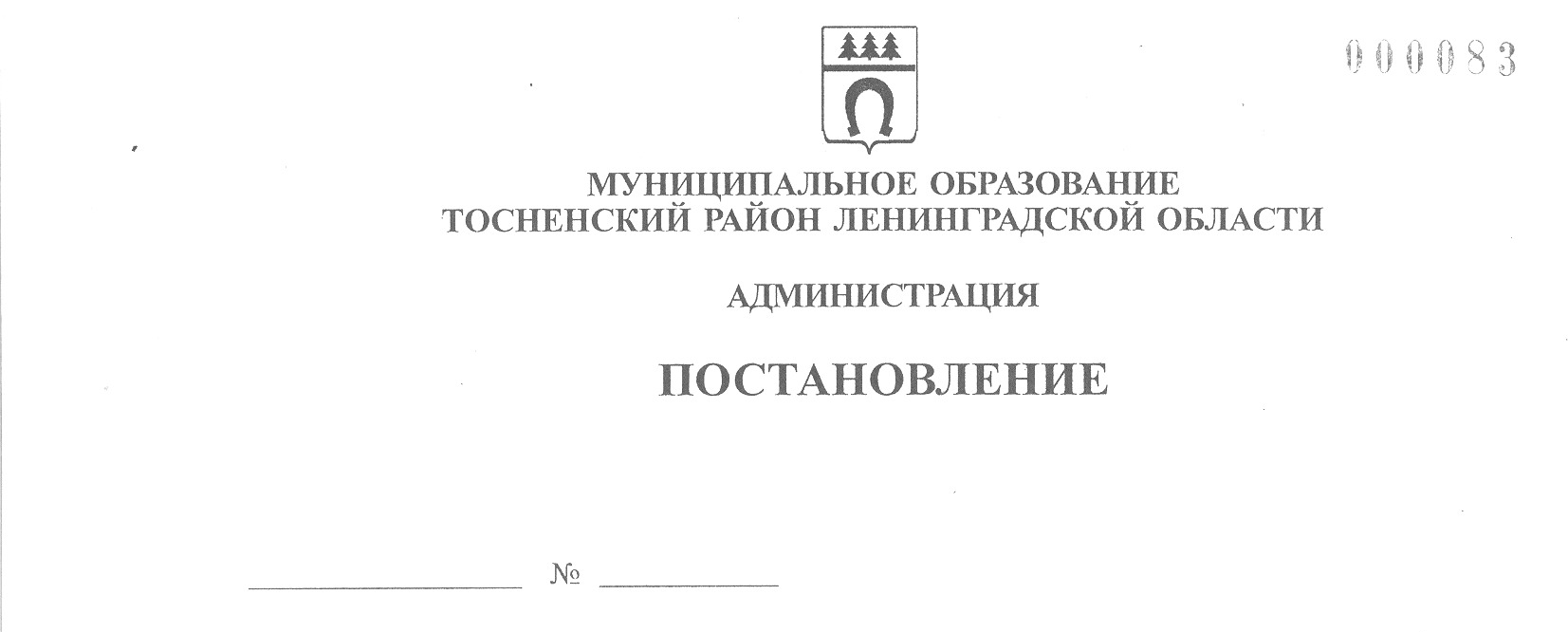 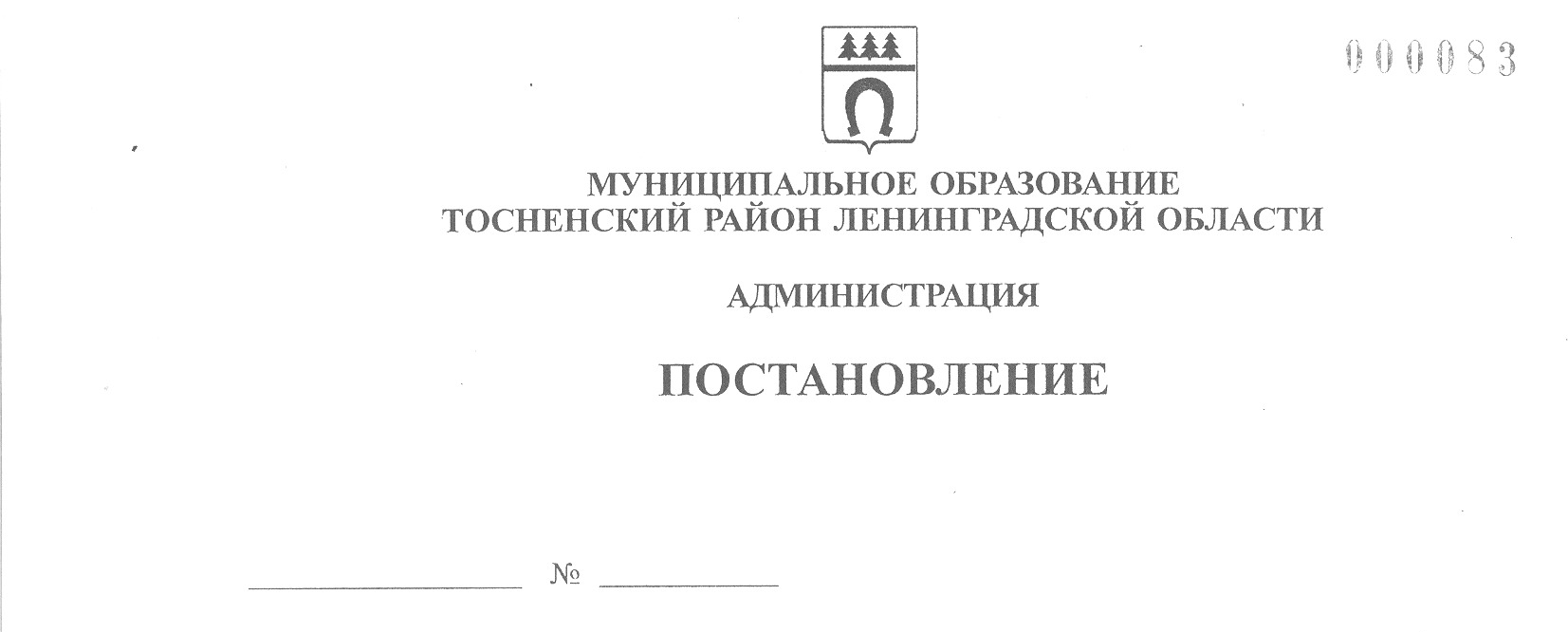 21.09.2021                                  2191-паО внесении изменений в Инструкцию о системах оплаты труда в муниципальных учреждениях муниципального образования Тосненский район Ленинградской области по видам экономическойдеятельности, утвержденную постановлением администрации муниципального образования Тосненский район Ленинградской области от 31.07.2020 № 1352-па (с учетом изменений, внесенных постановлением администрации муниципального образования Тосненский район Ленинградской области от 30.09.2020 № 1753-па)В целях совершенствования системы оплаты труда работников муниципальных учреждений муниципального образования Тосненский район Ленинградской области администрация муниципального образования Тосненский район Ленинградской областиПОСТАНОВЛЯЕТ:1. Внести в Инструкцию о системах оплаты труда в муниципальных учреждениях муниципального образования Тосненский район Ленинградской области по видам экономической деятельности (далее – Инструкция), утвержденную постановлением администрации муниципального образования Тосненский район Ленинградской области от 31.07.2020 № 1352-па (с учетом изменений, внесенных постановлением администрации муниципального образования Тосненский район Ленинградской области от 30.09.2020 № 1753-па), следующие изменения:1.1. Дополнить пунктом 1.3 следующего содержания:«1.3. Расчетный среднемесячный уровень заработной платы работников муниципальных учреждений не должен превышать расчетный среднемесячный уровень оплаты труда муниципальных служащих и работников, замещающих должности, не являющиеся должностями муниципальной службы администрации муниципального образования Тосненский район Ленинградской области или отраслевого органа администрации муниципального образования Тосненский район Ленинградской области, в лице которого осуществляются функции и полномочия учредителя (далее – муниципальные служащие и работники, замещающие должности, не являющиеся должностями муниципальной службы). Муниципальные учреждения предусматривают условие о непревышении расчетного среднемесячного уровня заработной платы работников муниципальных учреждений над расчетным среднемесячным уровнем оплаты труда муниципальных служащих и работников, замещающих должности, не являющиеся должностями муниципальной службы, при утверждении положений об оплате труда работников.2Администрация муниципального образования Тосненский район Ленинградской области или отраслевой орган администрации муниципального образования Тосненский район Ленинградской области, в лице которого осуществляются функции и полномочия учредителя, обеспечивают соблюдение условия о непревышении расчетного среднемесячного уровня заработной платы работников подведомственных учреждений над расчетным среднемесячным уровнем оплаты труда муниципальных служащих и работников, замещающих должности, не являющиеся должностями муниципальной службы.В целях настоящей Инструкции расчетный среднемесячный уровень оплаты труда муниципальных служащих и работников, замещающих должности, не являющиеся должностями муниципальной службы, определяется путем деления установленного объема бюджетных ассигнований на оплату труда муниципальных служащих и работников, замещающих должности, не являющиеся должностями муниципальной службы, на 12 (количество месяцев в году) и деления полученного результата на установленную по штатному расписанию численность муниципальных служащих и работников, замещающих должности, не являющиеся должностями муниципальной службы.Расчетный среднемесячный уровень заработной платы работников подведомственного муниципального учреждения определяется путем деления установленного объема бюджетных ассигнований на оплату труда работников муниципального учреждения на 12 (количество месяцев в году) и деления полученного результата на численность работников учреждения в соответствии с утвержденным руководителем муниципального учреждения штатным расписанием.Сопоставление расчетного среднемесячного уровня заработной платы работников подведомственных муниципальных учреждений с расчетным среднемесячным уровнем оплаты труда муниципальных служащих и работников, замещающих должности, не являющиеся должностями муниципальной службы, осуществляется администрацией муниципального образования Тосненский район Ленинградской области или отраслевым органом администрации муниципального образования Тосненский район Ленинградской области, в лице которого осуществляются функции и полномочия учредителя при планировании бюджетных ассигнований на очередной финансовый год и на плановый период с учетом предусмотренной проектом решения совета депутатов муниципального образования Тосненский район Ленинградской области о бюджете муниципального образования Тосненский район Ленинградской области на очередной финансовый год и на плановый период индексации заработной платы указанных категорий работников.Расчетный среднемесячный уровень оплаты труда муниципальных служащих и работников, замещающих должности, не являющиеся должностями муниципальной службы, определяется администрацией муниципального образования Тосненский район Ленинградской области или отраслевым органом администрации муниципального образования Тосненский район Ленинградской области, в лице которого осуществляются функции и полномочия учредителя и доводится до руководителей подведомственных муниципальных учреждений».1.2. В пункте 2.11 таблицу изложить в новой редакции:____________________________ * Перечень иных специалистов в области физической культуры и спорта определяется приказами Министерства спорта Российской Федерации.31.3. В пункте 2.19 слова «по учреждениям образования – на 1 января текущего года» заменить словами «по учреждениям образования – на 1 января, 1 сентября текущего года по решению уполномоченного органа».1.4. В пункте 4.6 слова «с периодичностью» заменить на «по результату».1.5. В пункте 4.7:- в абзаце первом после слов «(далее - КПЭ, критерии оценки деятельности» дополнить словом «соответственно»;- абзац второй признать утратившим силу;- в абзаце третьем слова «ставки заработной платы с учетом нагрузки» заменить словами «выплат по ставке заработной платы с учетом нагрузки»;- абзац четвертый изложить в следующей редакции: «В отношении каждого работника устанавливается не более десяти КПЭ и (или) критериев оценки деятельности, для руководителя учреждения, руководителя обособленного структурного подразделения (филиала) учреждения – не более 15 КПЭ и (или) критериев оценки деятельности)».1.6. В пункте 4.8:- абзац первый изложить в следующей редакции: «4.8. КПЭ, применяемые для определения размера премиальных выплат по итогам работы, должны соответствовать следующим требованиям»;- дополнить абзацами следующего содержания: «Критерии оценки деятельности, применяемые для определения размера премиальных выплат по итогам работы, должны соответствовать следующим требованиям:- управляемость – достижение плановых значений критерия оценки деятельности в преобладающей степени зависит от усилий соответственно учреждения, структурного подразделения, филиала, работника, внешние факторы оказывают минимальное влияние на достижение плановых значений критерия оценки деятельности;- прозрачность – формулировка (описание) критерия оценки деятельности предполагает однозначное понимание оцениваемого аспекта деятельности учреждения, структурного подразделения, филиала, работника соответственно;- измеримость – критерий оценки деятельности предполагает возможность применения по отношению к нему шкалы качественных оценок (далее – значения критерия оценки деятельности);- отсутствие негативных внешних эффектов – установление критерия оценки деятельности не ведет к ухудшению реального положения дел по оцениваемому направлению деятельности или по иным направлениям деятельности учреждения, структурного подразделения, филиала, работника соответственно»;1.7. Пункт 4.10 признать утратившим силу.1.8. Пункт 4.11 изложить в следующей редакции:«4.11. Для каждого КПЭ и(или) критерия оценки деятельности, применяемых для определения размера премиальных выплат по итогам работы, устанавливается:- формула расчета значений КПЭ и(или) механизм определения значений критерия оценки деятельности;- удельный вес КПЭ и(или) критерия оценки деятельности, применяемый для определения размера премиальных выплат по итогам работы, либо максимальная сумма баллов по КПЭ и(или) критерию оценки деятельности, применяемая для определения размера премиальных выплат по итогам работы, либо сумма в абсолютной величине (в рублях), соответствующая КПЭ и(или) критерию оценки деятельности;- плановое значение КПЭ и(или) критерия оценки деятельности либо порядок его определения;- механизм или формула, предполагающие определение размера премиальных выплат в зависимости от фактических значений КПЭ и(или) критериев оценки деятельности».41.9. Абзац второй пункта 4.13 изложить в следующей редакции:«Стимулирующая надбавка по итогам работы устанавливается на определенный период в процентах к должностному окладу (окладу, выплатам по ставке заработной платы), либо сумме должностного оклада (оклада), выплат по ставке заработной платы и выплат по повышающим коэффициентам к должностному окладу (окладу, ставке заработной платы) (далее – окладно-ставочная часть заработной платы), либо сумме окладно-ставочной части заработной платы работника и компенсационных выплат работнику без учета компенсационных выплат за работу в выходные и праздничные дни (далее – базовая часть заработной платы)».1.10. Абзац второй пункта 4.15 после слов «в том числе» дополнить словами «формулы расчета значений КПЭ  и (или) механизмы определения значений критериев оценки деятельности».1.11. В пунктах 4.15-4.17 слова «КПЭ, критериев оценки деятельности» в соответствующем падеже заменить словами «КПЭ и (или) критерии оценки деятельности» в соответствующем падеже.1.12. Пункт 4.19 дополнить абзацем следующего содержания:«В целях недопущения снижения установленных указами Президента Российской Федерации от 7 мая 2012года № 597 «О мероприятиях по реализации государственной социальной политики», от 01 июня 2012 года № 761 «О Национальной стратегии действий в интересах детей на 2012-2017 годы» показателей оплаты труда отдельных категорий работников, а также обеспечения достигнутого уровня оплаты труда по отдельным категориям работников муниципальных учреждений (определяется на основе статистических данных Федеральной службы государственной статистики) суммарный по учреждению объем премиальных выплат по итогам работы, стимулирующей надбавки по итогам работы, премиальных выплат за выполнение особо важных (срочных) работ находится в диапазоне от 10 до 200 процентов базовой части заработной платы всех работников учреждения в целом за календарный год».1.13. Абзац первый пункта 4.22 после слов «должностям (профессиям) работников» дополнить словами», входящих в ПКГ (КУ)».1.14. В абзаце первом пункта 5.2 слова «с учетом нагрузки» исключить.1.15. В пункте 6.2 формулу изложить в новой редакции:«»;1.16. Пункт 7.2 изложить в следующей редакции:«7.2. Уполномоченные органы в целях установления нормативных затрат на оказание муниципальных услуг определяют годовой фонд оплаты труда муниципальных бюджетных и автономных учреждений аналогично порядку, установленному для МКУ пунктами 6.1-6.3 настоящего Положения».1.17. В приложении 2 к Инструкции таблицу (Межуровневые коэффициенты по общеотраслевым должностям руководителей, специалистов и служащих) дополнить новыми строками следующего содержания:1.18. В приложении 4 к Инструкции:1.18.1. В разделе 1 (Межуровневые коэффициенты по должностям работников образования): 	- слова «с высшим профессиональным образованием» заменить словами «с высшим образованием»;5- слова «без высшего профессионального образования» заменить словами «без высшего образования»;- в таблице в строке «ПКГ должностей педагогических работников», «4-й КУ» изложить в следующей редакции:- дополнить таблицу строкой следующего содержания:1.18.2. В разделе 4 (Размеры компенсационных выплат за выполнение отдельных дополнительных обязанностей, работ):- пункт 4 таблицы изложить в новой редакции:- в пункте 5 таблицы слова «(при наличии материальной ответственности)» исключить;- дополнить таблицу пунктом 6 следующего содержания:- в сноске <1> к таблице слова «с высшим профессиональным образованием» исключить;- в примечании:- в пункте 1 слова «в пунктах 1-2 таблицы» заменить словами «в пунктах 1 и 3 таблицы»;- в пункте 2 слова «в пункте 3 таблицы» заменить словами «в пункте 4 таблицы»;1.18.3. В разделе 5 (Размеры компенсационных выплат за выполнение работ в других условиях, отклоняющихся от нормальных):- в пункте 1 таблицы слово «учреждений» заменить словом «организаций».- в пункте 2 таблицы слово «учреждений» заменить словом «организаций».61.19. В приложении 5 к Инструкции раздел «Размеры компенсационных выплат за выполнение работ в других условиях, отклоняющихся от нормальных» считать разделом 7.1.20. В приложении 6 к Инструкции в раздел 1 (Перечень должностей работников муниципальных учреждений Тосненского района Ленинградской области, не отнесенных к определенным видам экономической деятельности, относимых к основному персоналу) дополнить пунктами:«5. Старший оперативный дежурный.6. Оперативный дежурный».2. Постановление вступает в силу со дня его официального опубликования, за исключением подпунктов 1.1, 1.3, 1.12, 1.18, 1.20.3. Подпункт 1.1  настоящего постановления применяется к правоотношениям, возникшим при подготовке проекта решения о бюджете муниципального образования Тосненский район Ленинградской области на 2022 год и последующие годы.4. Подпункты 1.3, 1.12, 1.18 применяются к правоотношениям, возникшим с 01 сентября 2021 года.5. Подпункт 1.20 вступает в силу с 01 января 2022 года.6. Комитету образования администрации муниципального образования Тосненский район Ленинградской области,  отделу по культуре и туризму администрации муниципального образования Тосненский район Ленинградской области, отделу молодежной политики, физической культуры и спорта администрации муниципального образования Тосненский район Ленинградской области, отделу кадров администрации муниципального образования Тосненский район Ленинградской области, руководителям муниципальных учреждений муниципального образования Тосненский район Ленинградской области внести изменения в правовые акты, локальные нормативные правовые акты учреждений об оплате труда работников, соответствующие настоящему постановлению, обеспечив сохранение или увеличение для каждого работника размера заработной платы (без учета премий и иных стимулирующих выплат) при условии сохранения объема должностных (трудовых) обязанностей работника и выполнения им работ той же квалификации. 7. Комитету финансов администрации муниципального образования Тосненский район Ленинградской области направить в пресс-службу комитета по организационной работе, местному самоуправлению, межнациональным и межконфессиональным отношениям администрации муниципального образования Тосненский район Ленинградской области настоящее постановление для опубликования и обнародования в порядке, установленном Уставом муниципального образования Тосненский район Ленинградской области.8. Пресс-службе комитета по организационной работе, местному самоуправлению, межнациональным и межконфессиональным отношениям администрации муниципального образования Тосненский район Ленинградской области опубликовать и обнародовать настоящее постановление в порядке, установленном Уставом муниципального образования Тосненский район Ленинградской области.9. Контроль за исполнением постановления возложить на первого заместителя главы администрации Тычинского И.Ф., заместителя главы администрации муниципального образования Тосненский район Ленинградской области – председателя комитета финансов администрации муниципального образования Тосненский район Ленинградской области Мурша С.И.Глава администрации                                        				 	А.Г. КлементьевКошкарова Ольга Владиславовна, 8(81361)21961 11 гаКатегория работниковКвалификационная категория, классностьНадбавкаПедагогические работники, тренерский состав учреждений физической культуры и спорта, иные специалисты в области физической культуры и спорта <*>высшая категория0,30Педагогические работники, тренерский состав учреждений физической культуры и спорта, иные специалисты в области физической культуры и спорта <*>первая категория0,20Педагогические работники, тренерский состав учреждений физической культуры и спорта, иные специалисты в области физической культуры и спорта <*>вторая категория0,10Должности, не включенные в ПКГОперативный дежурный1,30Должности, не включенные в ПКГСтарший оперативный дежурный1,55ПКГ должностей педагогических работников4-й КУПедагог-библиотекарь; преподаватель <1>; преподаватель-организатор основ безопасности жизнедеятельности; руководитель физического воспитания; старший воспитатель; старший методист; тьютор; учитель; учитель-дефектолог; учитель-логопед (логопед):ПКГ должностей педагогических работников4-й КУ- с высшим образованием2,00ПКГ должностей педагогических работников4-й КУ- без высшего образования1,70Должности, не включенные в ПКГАссистент (помощник) по оказанию технической помощи инвалидам и лицам с ограниченными возможностями здоровья1,254Учителям и преподавателям за проверку письменных работ обучающихся:4– по русскому и родному языку20% РДО<1>4– по математике15% РДО4– по иностранному языку и черчению10% РДО4– учеников 1-4 классов общеобразовательных организаций10% РДО6Педагогическим работникам общеобразовательных организаций за выполнение функций руководителя школьного спортивного клуба5000 руб.